中華民國殘障體育運動總會參加2019年加拿大殘障羽球公開賽參賽報告比賽過程2019年 5月 7日戰績5月8日戰績5月9日戰績5月10日戰績5月11日戰績中華隊成績：   輪椅一級男子單打翁宇裕16強   輪椅二級女子單打楊伊宸8強   輪椅一二級女子雙打楊伊宸、胡光秋8強   輪椅一二級混合雙打翁宇裕、楊伊宸8強   站立四級男子單打林正哲8強   站立五級男子單打方振宇8強   站立五級男子雙打林正哲、葉恩銓8強SWOT 分析： Strength（優勢）        站立五級男子單打有方振宇<19歲>與蒲貴煜<16歲>兩位年輕選手，而且都有隨球隊接受正規訓練，方振宇此次公開賽8強，以20-22 21-18 17-21輸給大會第一種子印尼Dheva Anrimusthi [1]世界排名第一（止於8強賽），顯示該選手實力一直在提升中，日後值得期待。站立四級男子單打林正哲<36歲>以21-14 21-11贏大會第五種子瑞典Rickard Nilsson [5/6]世界排名第五，以分組第一進入16強，以21-7 .21-9贏波蘭Denis Grzesiuk世界排名第35，進入8強戰後，不敵第三種子印度Sukant Kadam [3/4]世界排名第4（止於8強賽），站立四級男子單打葉恩銓<29歲>以18-21 18-21輸給大會第三種子印度 Sukant Kadam [3/4]世界排名第3，站立四級男子單打葉恩銓以20-22 18-21輸給俄羅斯Oleg Dontsov世界排名第七，雖然此次比賽未進16強，但是跟世界前10名的兩位選手分在同一小組，皆以些微的比數輸了比賽，但是實力展現不俗，非常有潛力，也值得期待。Weakness（劣勢）     2018年印尼亞帕運至今，我國選手實力有明顯的提升，可是 2020年東京殘奧將羽球納入正式項目後，國際上有許多國家早就將自己選手實施正規訓練，但是我國至今依舊未將選手納入長期集訓行列，恐怕實力又會被其他國家大量超越，況且要爭搶進東京殘奧的機會門檻很高，輪椅組世界前六，站立組則需世界前四，以今年三月土耳其公開賽開始算積分，至明年三月截止，至少要有六站比賽的積分，才能跟其他國家選手比排名，這對於我國選手可是嚴重考驗，因為要增加3-4站自費參加比賽的費用，對於殘障選手是沉重負擔。Opportunity（機會）      在2018年準備參加雅加達亞帕運期間，我國有實施幾個月的集中訓練，所以最近才有機會在土耳其.杜拜與加拿大公開賽進入8強的機會，現在每站公開賽的規模，如同世界盃與東京殘奧的規模，每個國家每位優秀選手，都是場場要極力爭取積分，為了爭取報名參加東京殘奧的機會，目前有希望的級別選手，女子輪椅組一、二級雙打<胡光秋、楊伊宸>、男子下肢組四級單打林正哲、葉恩銓、男子上肢五級單打方振宇，希望政府要利用此機會，好好規劃訓練機會，而且要有參加更多公開賽的經費，好提升我國的選手國際積分，這樣才有機會爭取參加2020年東京殘奧。Threat（威脅）        慢一天實施正規訓練，我國選手爭取報名參加2020年東京殘奧的機會就越渺茫。三、檢討與建議    檢討：      2018年以前，殘障總會給與羽球選手出國參加國際賽事的機會，每年只有一次機會，對於我國選手的比賽經驗，其實是非常欠缺，對於比賽的臨場表現，普遍不佳，其實我國各項殘障運動選手的年齡普遍偏高，可是殘障羽球有希望爭取2020東京殘奧的選手，20歲以下2位，30歲以下1位，40歲以下有3位，應該算很年輕有願景，以加拿大公開賽為例，大部分的選手都進入8強，顯示我國有好幾位選手還是有競爭力的。    建議 : 將有機會爭取參加2020年東京殘奧的選手實施正規訓練，更多參與國際賽事的機會，對於提升比賽成績定有相當助益。參賽名稱中文：加拿大殘障羽球公開賽參賽名稱英文：Yonex Canada para badminton international 2019參賽地點Ottawa University參賽日期民國108 年5月4日至5月12日參賽隊數及人數38個國家，228名選手時間比賽級別選手姓名比數勝負國籍對手姓名備註09:00輪椅一級男子單打翁宇裕11-21 4-21負韓國Jung Man Choi[2]大會第二種子世界排名第311:30輪椅一級女子單打胡光秋18-21 16-21負日本Sarina Satomi [3/4]大會第三種子世界排名第712:30站立四級男子單打葉恩銓18-21 18-21負印度Sukant Kadam [3/4]大會第三種子世界排名第313:00站立四級男子單打林正哲21-14 21-11勝瑞典Rickard Nilsson [5/6]大會第五種子世界排名第513:00站立五級男子單打方振宇22-24 21-617-21負印尼Dheva Anrimusthi [1]大會第一種子世界排名第115:00輪椅一二級女子雙打胡光秋楊伊宸21-19 19-21 21-17勝德國Valeska Knoblauch Elke Rongen大會第三種子16:30站立五級男子雙打林正哲葉恩銓18-21 21-185-21負韓國Gi Yeon Kim[3]、Kyung HwanShin大會第三種子17:30輪椅一二級混合雙打翁宇裕楊伊宸21-9 21-11勝法國Stephen DurandEmmanuelle Ott時間比賽級別選手姓名比數勝負國籍對手姓名備註09:00輪椅一級男子單打翁宇裕21-7 21-19勝智利Constancio Cancino Zagal11:30輪椅一級女子單打胡光秋11-21 9-21負韓國Jung Kum Kang世界排名第1612:00輪椅二級女子單打楊伊宸21-9 21-7勝西班牙Esther Torres世界排名第1312:30站立四級男子單打葉恩銓20-22 18-21負俄羅斯Oleg Dontsov世界排名第713:00站立四級男子單打林正哲21-9 21-6勝秘魯Renzo Bances Morales世界排名第4313:00站立五級男子單打方振宇21-11 21-13勝日本Hironobu Kawabata世界排名第3415:00輪椅一二級女子雙打胡光秋楊伊宸21-14 21-12勝俄羅斯Tatiana Gureeva、KuzmenkoIrina16:30站立五級男子雙打林正哲葉恩銓21-6 21-9勝哥倫比亞波蘭Denis Grzesiuk、Jean Paul Ortuz Vargas17:30輪椅一二級混合雙打翁宇裕楊伊宸21-11 21-8勝俄羅斯Iurii Sorokin、Irina Kuzmenko時間比賽級別選手姓名比數勝負國籍對手姓名備註09:30輪椅一二級混合雙打翁宇裕楊伊宸21-4 21-17勝智利Jaime Aranguiz UrrutiaCatalina Jimeno Arroyo13:00站立四級男子單打林正哲21-13 21-10勝德國Jan-Niklas Pot世界排名第1713:00輪椅一級女子單打胡光秋21-13 19-21 21-19勝加拿大Yuka Chokyu世界排名第1313:30輪椅二級女子單打楊伊宸13-21 11-21負土耳其Emine Seçkin [3/4]世界排名第1615:30輪椅一級男子單打翁宇裕12-21 13-21負日本Hiroshi Murayama [5/8]世界排名第916:30站立五級男子雙打林正哲葉恩銓21-4 21-5勝秘魯埃及Pablo Cueto Izquierdo、Ahmed Magdy Eldakrory時間比賽級別選手姓名比數勝負國籍對手姓名備註09:35站立四級男子單打林正哲21-7 21-9勝波蘭Denis Grzesiuk世界排名第3510:10站立五級男子單打方振宇21-19 21-16勝韓國Gi Yeon Kim世界排名第1411:20輪椅二級女子單打楊伊宸9-21 21-19 9-21負秘魯Pilar Jauregui Cancino [2]世界排名第5（止於8強賽）13:40站立四級男子單打林正哲15-21 6-21負印度Sukant Kadam [3/4]世界排名第4（止於8強賽）14:15站立五級男子單打方振宇20-22 21-18 17-21負印尼Dheva Anrimusthi [1]世界排名第1（止於8強賽）14:15輪椅ㄧ二級女子雙打楊伊宸胡光秋21-8 21-17勝瑞士Cynthia Mathez[3/4]、Karin Suter-Erath世界排名第5（止於8強賽）16:35輪椅ㄧ二級混合雙打翁宇裕楊伊宸21-17 21-14負土耳其Avni Kertmen [3]Narin Uluç世界排名第1816:35站立五級男子雙打林正哲葉恩銓22-24 21-10負印度Raj Kumar [1]、Rakesh Pandey世界排名第3（止於8強賽）時間比賽級別選手姓名比數勝負國籍對手姓名備註09:00輪椅ㄧ二級混合雙打翁宇裕楊伊宸8-21 21-18 11-21負韓國Dong Seop Lee [4]、Sun Ae Lee大會第四種子（止於8強賽）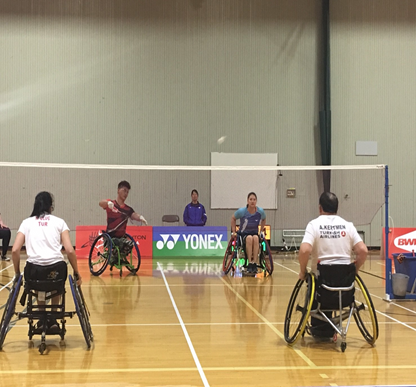      輪椅一二級混合雙打翁宇裕、楊伊宸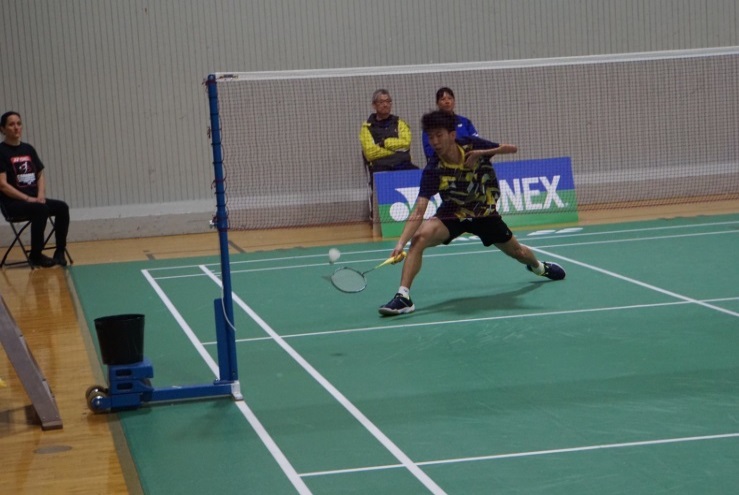         站立五級男子單打方振宇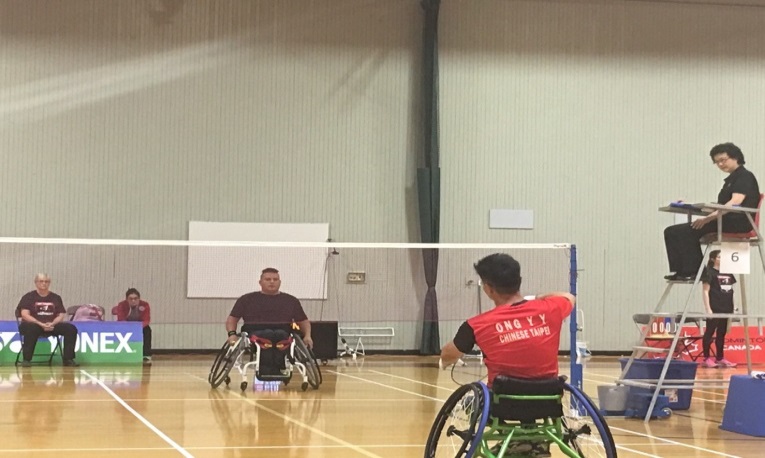         輪椅一級男子單打翁宇裕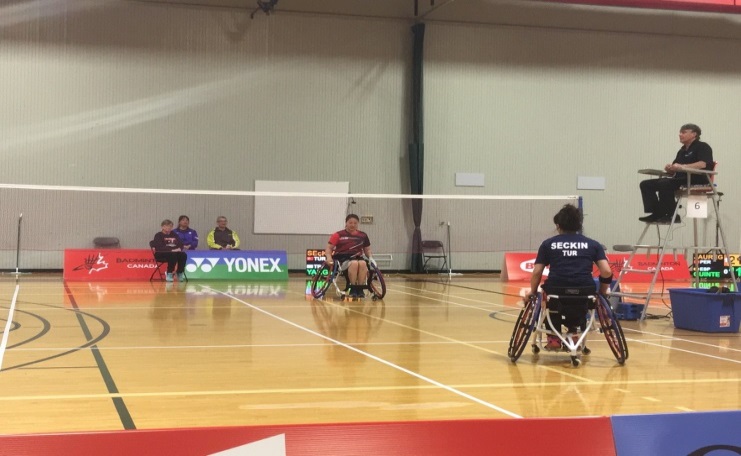        輪椅二級女子單打楊伊宸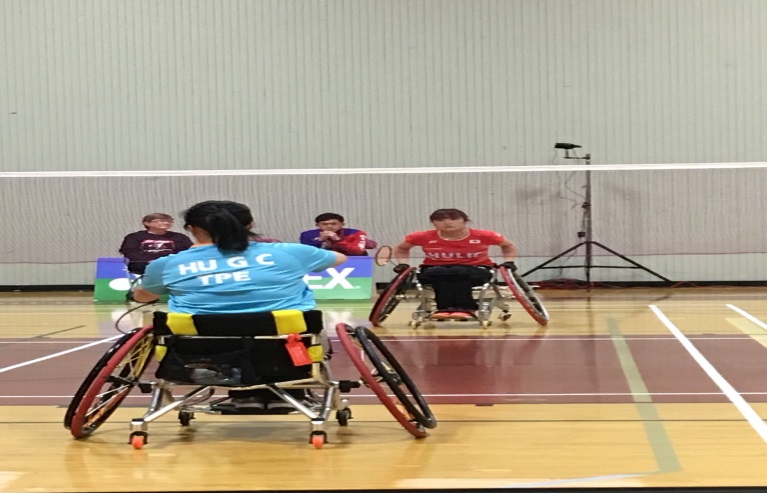          輪椅一級女子單打胡光秋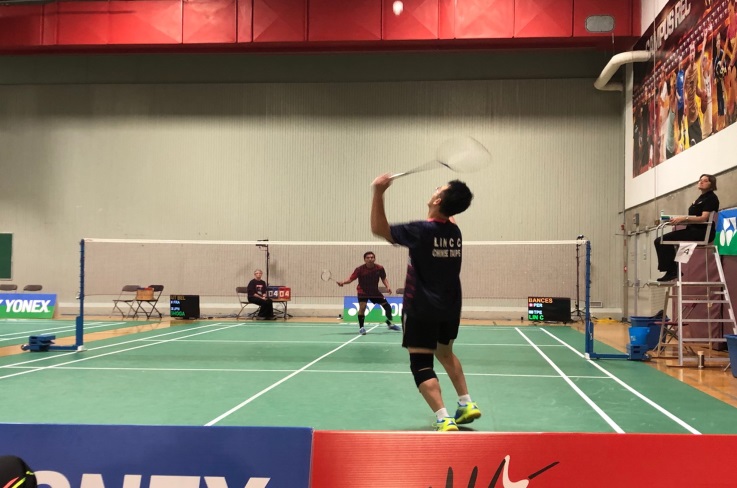 站立四級男子單打林正哲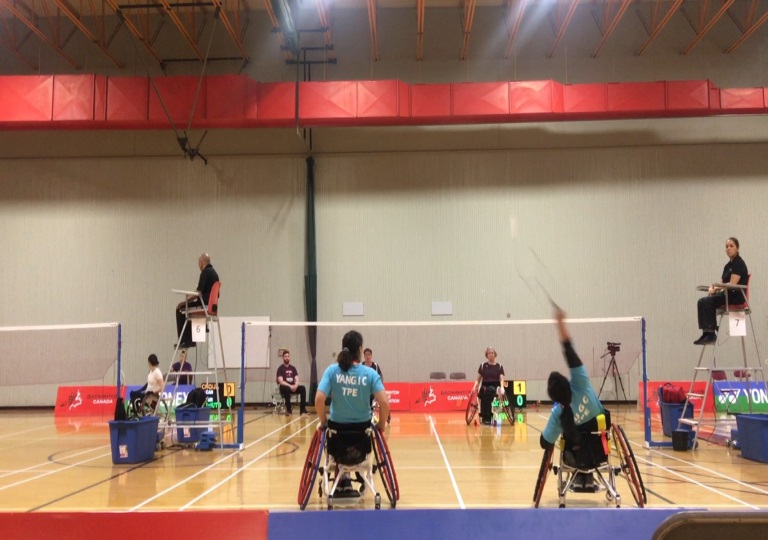 輪椅一二級女子雙打楊伊宸、胡光秋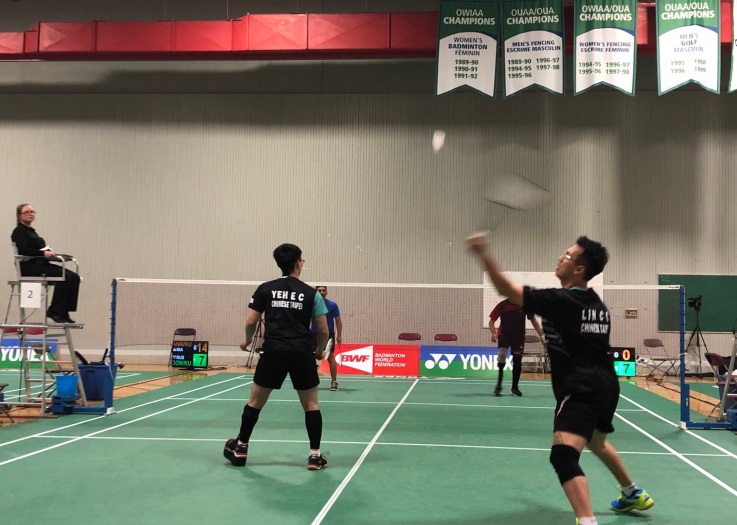      站立五級男子雙打林正哲、葉恩銓